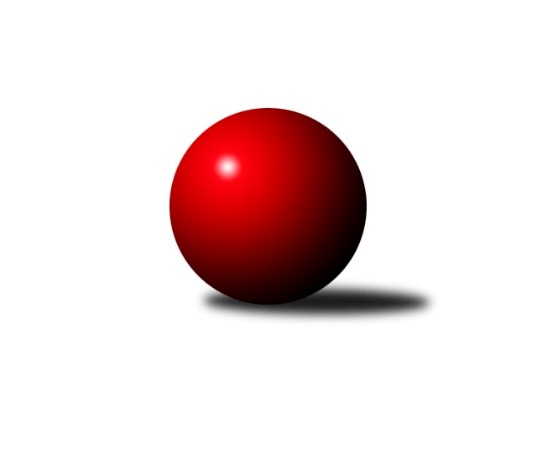 Č.18Ročník 2019/2020	7.3.2020Nejlepšího výkonu v tomto kole: 3569 dosáhlo družstvo: CB Dobřany Klokani1. KLM 2019/2020Výsledky 18. kolaSouhrnný přehled výsledků:TJ Třebíč	- KK Lokomotiva Tábor	6:2	3371:3274	15.0:9.0	7.3.KK Vyškov	- KK Zábřeh	6:2	3568:3439	16.0:8.0	7.3.TJ Loko České Velenice	- CB Dobřany Klokani	2:6	3540:3569	8.0:16.0	7.3.KK Hvězda Trnovany	- SKK Hořice	2:6	3401:3497	9.0:15.0	7.3.TJ Lokomotiva Trutnov 	- TJ Valašské Meziříčí	5:3	3417:3391	14.0:10.0	7.3.TJ Centropen Dačice	- KK Slovan Rosice	6:2	3432:3378	12.5:11.5	7.3.Tabulka družstev:	1.	TJ Centropen Dačice	18	12	1	5	90.0 : 54.0 	234.0 : 198.0 	 3484	25	2.	KK Slovan Rosice	18	12	0	6	84.0 : 60.0 	230.5 : 201.5 	 3444	24	3.	TJ Lokomotiva Trutnov	19	12	0	7	90.0 : 62.0 	237.5 : 218.5 	 3444	24	4.	KK Zábřeh	18	10	2	6	82.0 : 62.0 	235.0 : 197.0 	 3422	22	5.	KK Vyškov	17	9	1	7	74.0 : 62.0 	217.5 : 190.5 	 3452	19	6.	TJ Valašské Meziříčí	18	8	3	7	75.5 : 68.5 	216.5 : 215.5 	 3432	19	7.	CB Dobřany Klokani	19	8	2	9	71.5 : 80.5 	214.0 : 242.0 	 3373	18	8.	TJ Třebíč	17	6	5	6	68.0 : 68.0 	215.0 : 193.0 	 3373	17	9.	KK Lokomotiva Tábor	18	7	1	10	66.0 : 78.0 	203.0 : 229.0 	 3341	15	10.	SKK Hořice	18	7	1	10	64.5 : 79.5 	211.5 : 220.5 	 3437	15	11.	TJ Loko České Velenice	18	5	2	11	55.5 : 88.5 	193.0 : 239.0 	 3396	12	12.	KK Hvězda Trnovany	18	2	2	14	43.0 : 101.0 	184.5 : 247.5 	 3304	6Podrobné výsledky kola:	 TJ Třebíč	3371	6:2	3274	KK Lokomotiva Tábor	Robert Pevný	144 	 149 	 149 	138	580 	 3:1 	 547 	 141	120 	 150	136	Jaroslav Mihál	Kamil Nestrojil *1	159 	 149 	 132 	132	572 	 1:3 	 580 	 135	158 	 141	146	Petr Chval	Dalibor Lang	125 	 137 	 101 	145	508 	 3:1 	 521 	 121	133 	 146	121	Karel Smažík	Miloslav Vik	128 	 138 	 125 	144	535 	 2:2 	 536 	 134	133 	 149	120	Ladislav Takáč	Václav Rypel	159 	 129 	 145 	133	566 	 3:1 	 534 	 145	142 	 125	122	David Kášek	Lukáš Vik	133 	 163 	 152 	162	610 	 3:1 	 556 	 140	139 	 139	138	Petr Bystřickýrozhodčí: Tomáš Brátkastřídání: *1 od 61. hodu Jaroslav TenklNejlepší výkon utkání: 610 - Lukáš Vik	 KK Vyškov	3568	6:2	3439	KK Zábřeh	Ondřej Ševela	163 	 174 	 171 	163	671 	 4:0 	 546 	 135	136 	 150	125	Jiří Flídr	Filip Kordula	153 	 131 	 142 	147	573 	 0:4 	 613 	 164	137 	 162	150	Martin Sitta	Jiří Trávníček	139 	 138 	 135 	134	546 	 2:2 	 580 	 134	122 	 161	163	Marek Ollinger	Petr Pevný	140 	 144 	 138 	145	567 	 3:1 	 584 	 139	141 	 166	138	Tomáš Dražil	Luděk Rychlovský	143 	 138 	 150 	170	601 	 4:0 	 538 	 128	133 	 147	130	Zdeněk Švub	Josef Touš	160 	 142 	 163 	145	610 	 3:1 	 578 	 134	155 	 149	140	Josef Sittarozhodčí: Bohumír TrávníčekNejlepší výkon utkání: 671 - Ondřej Ševela	 TJ Loko České Velenice	3540	2:6	3569	CB Dobřany Klokani	Tomáš Maroušek	143 	 151 	 145 	132	571 	 0:4 	 604 	 163	157 	 148	136	Vlastimil Zeman ml. ml.	Ondřej Touš	158 	 148 	 122 	153	581 	 1:3 	 607 	 157	150 	 141	159	Michal Šneberger	Ladislav Chmel	163 	 146 	 147 	136	592 	 1:3 	 591 	 134	158 	 155	144	Lukáš Doubrava	Miroslav Dvořák	150 	 134 	 158 	159	601 	 2:2 	 584 	 151	146 	 155	132	Martin Pejčoch	Zdeněk Dvořák	166 	 155 	 158 	141	620 	 3:1 	 581 	 132	152 	 152	145	Vlastimil Zeman	Branislav Černuška	151 	 158 	 131 	135	575 	 1:3 	 602 	 159	137 	 164	142	Jakub Solfronkrozhodčí: Jiří BláhaNejlepší výkon utkání: 620 - Zdeněk Dvořák	 KK Hvězda Trnovany	3401	2:6	3497	SKK Hořice	Miroslav Náhlovský	152 	 155 	 142 	127	576 	 1:3 	 618 	 167	135 	 154	162	Radek Kroupa	Petr Kubita	138 	 150 	 130 	130	548 	 1:3 	 564 	 153	122 	 140	149	Martin Kamenický	Zdeněk Kandl	136 	 140 	 156 	141	573 	 3:1 	 522 	 125	129 	 123	145	Martin Zvoníček *1	Milan Stránský	155 	 141 	 135 	138	569 	 1:3 	 623 	 146	171 	 141	165	Vojtěch Tulka	Pavel Jedlička	140 	 126 	 137 	148	551 	 0:4 	 597 	 147	146 	 150	154	Ondřej Černý	Roman Voráček	148 	 144 	 139 	153	584 	 3:1 	 573 	 133	150 	 138	152	Martin Hažvarozhodčí: Josef Strachoňstřídání: *1 od 37. hodu Jaromír ŠklíbaNejlepší výkon utkání: 623 - Vojtěch Tulka	 TJ Lokomotiva Trutnov 	3417	5:3	3391	TJ Valašské Meziříčí	Petr Holý	147 	 160 	 135 	154	596 	 3:1 	 576 	 136	147 	 153	140	Daniel Šefr	Petr Kotek *1	130 	 115 	 118 	131	494 	 0:4 	 586 	 151	153 	 145	137	Radim Metelka	Roman Straka	146 	 154 	 154 	167	621 	 4:0 	 539 	 139	135 	 146	119	Matouš Krajzinger	Marek Žoudlík	139 	 135 	 140 	125	539 	 2:2 	 547 	 135	149 	 145	118	Vladimír Výrek	David Ryzák	130 	 149 	 148 	128	555 	 2:2 	 558 	 158	117 	 146	137	Dalibor Jandík	Marek Plšek	156 	 156 	 144 	156	612 	 3:1 	 585 	 149	145 	 147	144	Michal Juroškarozhodčí: Karel Slavíkstřídání: *1 od 91. hodu Miloš VeiglNejlepší výkon utkání: 621 - Roman Straka	 TJ Centropen Dačice	3432	6:2	3378	KK Slovan Rosice	Petr Žahourek	155 	 158 	 141 	131	585 	 2:2 	 572 	 147	129 	 154	142	Adam Palko	Josef Brtník	149 	 156 	 164 	155	624 	 3:1 	 566 	 153	140 	 146	127	Dalibor Matyáš	Pavel Kabelka	146 	 139 	 137 	148	570 	 1:3 	 578 	 141	147 	 141	149	Ivo Fabík	Karel Novák	143 	 136 	 119 	142	540 	 2.5:1.5 	 563 	 128	132 	 161	142	Jan Vařák	Daniel Kovář *1	139 	 130 	 129 	140	538 	 1:3 	 566 	 145	140 	 151	130	Jan Mecerod	Jiří Němec	149 	 129 	 141 	156	575 	 3:1 	 533 	 125	128 	 149	131	Jiří Axmanrozhodčí: Václav Zajícstřídání: *1 od 91. hodu Mojmír HolecNejlepší výkon utkání: 624 - Josef BrtníkPořadí jednotlivců:	jméno hráče	družstvo	celkem	plné	dorážka	chyby	poměr kuž.	Maximum	1.	Ondřej Ševela 	KK Vyškov	598.44	382.2	216.2	1.5	9/9	(671)	2.	Tomáš Cabák 	TJ Valašské Meziříčí	595.21	386.1	209.1	0.8	8/10	(638)	3.	Jiří Němec 	TJ Centropen Dačice	594.78	383.5	211.3	2.0	9/10	(657)	4.	Jan Mecerod 	KK Slovan Rosice	592.91	378.9	214.0	1.3	10/10	(664)	5.	Roman Straka 	TJ Lokomotiva Trutnov 	592.75	376.7	216.1	0.8	10/10	(640)	6.	Lukáš Vik 	TJ Třebíč	591.61	384.9	206.7	1.7	10/10	(629)	7.	Josef Sitta 	KK Zábřeh	587.32	375.3	212.0	0.9	9/10	(655)	8.	Mojmír Holec 	TJ Centropen Dačice	587.03	386.4	200.6	1.9	10/10	(641)	9.	Radek Kroupa 	SKK Hořice	586.51	377.1	209.4	0.9	9/10	(640)	10.	Radim Čuřík 	KK Vyškov	586.20	387.6	198.6	2.8	8/9	(646)	11.	Radim Metelka 	TJ Valašské Meziříčí	584.95	374.9	210.0	1.4	10/10	(629)	12.	Marek Plšek 	TJ Lokomotiva Trutnov 	584.23	376.6	207.6	1.1	9/10	(627)	13.	Petr Žahourek 	TJ Centropen Dačice	583.11	374.1	209.0	2.0	8/10	(636)	14.	Karel Novák 	TJ Centropen Dačice	582.32	379.1	203.2	1.3	9/10	(620)	15.	Martin Hažva 	SKK Hořice	582.08	380.6	201.5	2.2	10/10	(631)	16.	Dalibor Jandík 	TJ Valašské Meziříčí	581.19	379.1	202.1	1.8	10/10	(636)	17.	Zdeněk Dvořák 	TJ Loko České Velenice	581.10	379.6	201.5	2.1	9/10	(676)	18.	Adam Palko 	KK Slovan Rosice	580.39	382.7	197.7	2.1	9/10	(639)	19.	David Ryzák 	TJ Lokomotiva Trutnov 	578.68	382.6	196.1	3.8	10/10	(615)	20.	Tomáš Dražil 	KK Zábřeh	578.65	380.6	198.1	3.3	9/10	(611)	21.	Martin Sitta 	KK Zábřeh	578.63	371.4	207.2	1.2	10/10	(636)	22.	Martin Kamenický 	SKK Hořice	578.02	376.2	201.9	2.3	9/10	(602)	23.	Pavel Kabelka 	TJ Centropen Dačice	577.78	376.2	201.6	1.4	10/10	(639)	24.	Josef Touš 	KK Vyškov	576.19	377.7	198.5	2.3	8/9	(612)	25.	Robert Pevný 	TJ Třebíč	575.64	376.2	199.4	2.3	10/10	(604)	26.	Daniel Kovář 	TJ Centropen Dačice	575.10	383.5	191.6	2.4	7/10	(619)	27.	Petr Pevný 	KK Vyškov	573.55	378.9	194.7	1.4	8/9	(610)	28.	Marek Ollinger 	KK Zábřeh	573.52	378.2	195.3	2.9	10/10	(603)	29.	Marek Žoudlík 	TJ Lokomotiva Trutnov 	573.52	374.6	198.9	2.5	10/10	(621)	30.	Vojtěch Tulka 	SKK Hořice	573.26	374.1	199.1	2.5	10/10	(642)	31.	Martin Pejčoch 	CB Dobřany Klokani	573.26	371.3	202.0	2.2	10/11	(659)	32.	Ondřej Černý 	SKK Hořice	573.00	376.0	197.0	3.5	7/10	(597)	33.	Lukáš Doubrava 	CB Dobřany Klokani	572.20	375.8	196.4	2.0	11/11	(672)	34.	Luděk Rychlovský 	KK Vyškov	571.96	378.8	193.1	3.6	9/9	(601)	35.	Petr Chval 	KK Lokomotiva Tábor	570.28	375.9	194.4	2.4	10/10	(620)	36.	Ondřej Touš 	TJ Loko České Velenice	569.75	381.8	188.0	3.6	8/10	(633)	37.	Jaromír Šklíba 	SKK Hořice	569.11	379.0	190.2	1.8	8/10	(613)	38.	Branislav Černuška 	TJ Loko České Velenice	568.77	371.0	197.7	2.4	10/10	(626)	39.	Ladislav Chmel 	TJ Loko České Velenice	568.53	373.0	195.5	3.0	10/10	(620)	40.	Milan Stránský 	KK Hvězda Trnovany	568.53	376.8	191.7	3.3	10/10	(634)	41.	Jan Vařák 	KK Slovan Rosice	567.02	370.1	196.9	2.6	7/10	(603)	42.	Dalibor Matyáš 	KK Slovan Rosice	566.08	368.6	197.5	2.9	9/10	(598)	43.	Michal Rolf 	TJ Lokomotiva Trutnov 	563.11	372.1	191.0	3.2	7/10	(594)	44.	Ivo Fabík 	KK Slovan Rosice	562.56	374.4	188.1	2.9	9/10	(594)	45.	Michal Juroška 	TJ Valašské Meziříčí	562.25	372.2	190.0	2.9	9/10	(588)	46.	Tomáš Maroušek 	TJ Loko České Velenice	562.09	372.8	189.3	3.8	8/10	(627)	47.	David Kášek 	KK Lokomotiva Tábor	560.41	367.2	193.2	3.9	10/10	(613)	48.	Vladimír Výrek 	TJ Valašské Meziříčí	559.90	375.1	184.8	2.9	10/10	(596)	49.	Pavel Jedlička 	KK Hvězda Trnovany	559.23	369.1	190.2	4.0	10/10	(590)	50.	Jiří Axman 	KK Slovan Rosice	558.84	367.1	191.8	3.2	9/10	(616)	51.	Václav Rypel 	TJ Třebíč	558.66	369.6	189.0	2.7	10/10	(612)	52.	Miroslav Náhlovský 	KK Hvězda Trnovany	558.66	370.7	188.0	3.6	10/10	(610)	53.	Jiří Flídr 	KK Zábřeh	557.66	373.2	184.5	4.8	10/10	(622)	54.	Michal Šneberger 	CB Dobřany Klokani	557.35	377.9	179.5	5.7	11/11	(626)	55.	Petr Bystřický 	KK Lokomotiva Tábor	557.00	368.1	188.9	3.9	8/10	(599)	56.	Petr Kubita 	KK Hvězda Trnovany	556.42	369.0	187.4	4.9	8/10	(591)	57.	Zdeněk Švub 	KK Zábřeh	556.39	370.5	185.9	4.4	10/10	(583)	58.	Jiří Vejvara 	TJ Lokomotiva Trutnov 	555.83	370.5	185.3	3.6	7/10	(603)	59.	Vlastimil Zeman 	CB Dobřany Klokani	553.62	376.0	177.6	5.3	10/11	(620)	60.	Karel Smažík 	KK Lokomotiva Tábor	552.06	364.2	187.9	3.0	9/10	(602)	61.	Roman Voráček 	KK Hvězda Trnovany	551.08	372.7	178.3	4.4	9/10	(608)	62.	Bořivoj Jelínek 	KK Lokomotiva Tábor	550.45	376.1	174.4	4.5	7/10	(612)	63.	Zbyněk Dvořák 	TJ Loko České Velenice	550.14	369.8	180.4	3.5	10/10	(600)	64.	Dalibor Lang 	TJ Třebíč	549.57	370.8	178.7	4.6	9/10	(590)	65.	Ladislav Takáč 	KK Lokomotiva Tábor	548.28	371.5	176.7	3.8	10/10	(610)	66.	Josef Fišer ml.  ml.	CB Dobřany Klokani	537.67	360.7	177.0	3.6	9/11	(607)		Martin Provazník 	CB Dobřany Klokani	608.25	403.5	204.8	3.5	1/11	(634)		Jiří Zemek 	KK Slovan Rosice	606.30	389.4	216.9	2.9	6/10	(647)		Roman Pivoňka 	CB Dobřany Klokani	602.00	385.0	217.0	2.0	1/11	(602)		Vlastimil Zeman ml.  ml.	CB Dobřany Klokani	598.00	381.6	216.4	2.2	5/11	(612)		Petr Vojtíšek 	TJ Centropen Dačice	593.00	379.0	214.0	3.0	1/10	(593)		Jan Koubský 	CB Dobřany Klokani	591.00	390.0	201.0	6.0	1/11	(591)		Kamil Nestrojil 	TJ Třebíč	586.00	384.3	201.8	3.0	4/10	(605)		Zdeněk Pospíchal 	TJ Centropen Dačice	585.00	380.0	205.0	0.0	1/10	(585)		Petr Holý 	TJ Lokomotiva Trutnov 	583.33	381.7	201.7	1.3	3/10	(603)		David Holý 	TJ Loko České Velenice	581.00	370.0	211.0	4.0	1/10	(581)		Mojmír Novotný 	TJ Třebíč	580.50	380.6	199.9	1.9	4/10	(602)		Jiří Baloun 	CB Dobřany Klokani	577.56	377.5	200.0	2.0	6/11	(655)		Miroslav Dvořák 	TJ Loko České Velenice	574.33	376.2	198.2	2.7	3/10	(601)		Martin Bergerhof 	KK Hvězda Trnovany	571.25	371.8	199.5	3.9	2/10	(614)		Jakub Solfronk 	CB Dobřany Klokani	568.00	369.0	199.0	2.7	3/11	(602)		Daniel Šefr 	TJ Valašské Meziříčí	567.57	375.1	192.5	3.6	6/10	(600)		Jaroslav Mihál 	KK Lokomotiva Tábor	567.49	375.1	192.3	2.4	5/10	(608)		Dalibor Tuček 	TJ Valašské Meziříčí	566.00	353.0	213.0	2.0	1/10	(566)		Radek Mach 	KK Hvězda Trnovany	566.00	381.0	185.0	7.0	1/10	(566)		Josef Brtník 	TJ Centropen Dačice	565.78	375.7	190.1	3.2	6/10	(624)		Jiří Trávníček 	KK Vyškov	565.55	381.6	184.0	5.9	5/9	(586)		Jiří Novotný 	TJ Loko České Velenice	561.00	370.0	191.0	3.0	1/10	(561)		Martin Bartoníček 	SKK Hořice	557.20	376.1	181.1	4.0	5/10	(576)		Michal Waszniovski 	TJ Centropen Dačice	556.00	375.0	181.0	3.0	1/10	(556)		Martin Zvoníček 	SKK Hořice	556.00	383.0	173.0	6.0	1/10	(556)		Filip Kordula 	KK Vyškov	553.17	367.7	185.5	5.1	5/9	(597)		Pavel Vymazal 	KK Vyškov	550.00	375.0	175.0	3.5	2/9	(552)		Matouš Krajzinger 	TJ Valašské Meziříčí	548.52	370.8	177.7	4.8	6/10	(587)		Václav Švub 	KK Zábřeh	548.00	382.0	166.0	3.0	1/10	(548)		Zdeněk Kandl 	KK Hvězda Trnovany	547.46	367.1	180.3	3.9	4/10	(577)		Miloslav Vik 	TJ Třebíč	547.25	365.3	181.9	3.7	6/10	(605)		Radek Košťál 	SKK Hořice	545.00	373.0	172.0	9.0	1/10	(545)		Lukáš Holý 	TJ Loko České Velenice	539.00	372.0	167.0	11.0	1/10	(539)		Vratislav Kubita 	KK Hvězda Trnovany	523.40	350.9	172.5	9.2	5/10	(566)		Martin Vološčuk 	KK Zábřeh	522.00	368.0	154.0	9.0	1/10	(522)		Daniel Malý 	TJ Třebíč	514.44	358.4	156.1	7.8	6/10	(535)		Miloš Veigl 	TJ Lokomotiva Trutnov 	514.00	354.0	160.0	5.0	1/10	(514)		Milan Vrabec 	CB Dobřany Klokani	480.00	343.0	137.0	8.0	1/11	(480)Sportovně technické informace:Starty náhradníků:registrační číslo	jméno a příjmení 	datum startu 	družstvo	číslo startu553	Petr Holý	07.03.2020	TJ Lokomotiva Trutnov 	3x23674	Martin Zvoníček	07.03.2020	SKK Hořice	2x8354	Jiří Trávníček	07.03.2020	KK Vyškov	1x19939	Petr Kotek	07.03.2020	TJ Lokomotiva Trutnov 	1x4580	Miloš Veigl	07.03.2020	TJ Lokomotiva Trutnov 	1x22513	Jaroslav Tenkl	07.03.2020	TJ Třebíč	1x22112	Josef Brtník	07.03.2020	TJ Centropen Dačice	2x
Hráči dopsaní na soupisku:registrační číslo	jméno a příjmení 	datum startu 	družstvo	Program dalšího kola:19. kolo14.3.2020	so	10:00	SKK Hořice - KK Vyškov	14.3.2020	so	10:00	KK Hvězda Trnovany - TJ Lokomotiva Trutnov 	14.3.2020	so	14:00	KK Lokomotiva Tábor - TJ Valašské Meziříčí	14.3.2020	so	15:00	CB Dobřany Klokani - TJ Třebíč	14.3.2020	so	15:30	KK Zábřeh - TJ Centropen Dačice	14.3.2020	so	16:00	KK Slovan Rosice - TJ Loko České Velenice	Nejlepší šestka kola - absolutněNejlepší šestka kola - absolutněNejlepší šestka kola - absolutněNejlepší šestka kola - absolutněNejlepší šestka kola - dle průměru kuželenNejlepší šestka kola - dle průměru kuželenNejlepší šestka kola - dle průměru kuželenNejlepší šestka kola - dle průměru kuželenNejlepší šestka kola - dle průměru kuželenPočetJménoNázev týmuVýkonPočetJménoNázev týmuPrůměr (%)Výkon5xOndřej ŠevelaVyškov A6716xOndřej ŠevelaVyškov A117.776712xJosef BrtníkDačice6243xVojtěch TulkaHořice110.316232xVojtěch TulkaHořice6233xRadek KroupaHořice109.426183xRoman StrakaTrutnov6214xRoman StrakaTrutnov109.096214xZdeněk DvořákČeské Velenice6204xLukáš VikTřebíč108.96103xRadek KroupaHořice6182xJosef BrtníkDačice108.7624